Huishoudelijk Reglement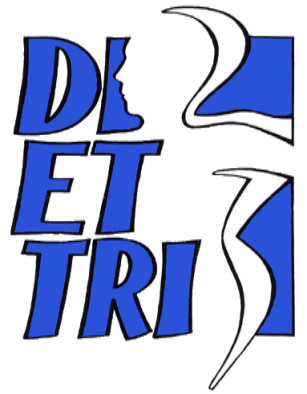 Studievereniging Di-Et-TriHoofdstuk 1: Algemene bepalingen1.1     	Behoudens het bepaalde in de statuten, worden de interne aangelegenheden van de vereniging geregeld door dit huishoudelijk reglement.1.2     	Voorstellen tot wijziging van dit huishoudelijk reglement kunnen slechts worden aangenomen bij een gewone meerderheid van stemmen en een stemgerechtigde Algemene Leden Vergadering (in het vervolg ALV genoemd). Zie verder hoofdstuk 3.1.3     	Bij verschil van mening over de betekenis van de bepalingen in de statuten of het huishoudelijk reglement en in de gevallen waarin deze niet voorziet, beslist de ALV bij gewone stemming. Indien dit niet mogelijk is of bij staking van de stemming beslist het bestuur.1.4     	Alle leden (deelnemers en organisatoren) zijn voor zover het de verenigingsactiviteiten betreft verzekerd tegen schade aan geleende en gehuurde goederen met een eigen risico van €227,-. De vereniging staat garant voor dit eigen risico. De aansprakelijkheidsverzekering is afgesloten bij ASR verzekeringen.1.5     	Schade toegebracht aan eigendommen en verlies van eigendommen van de leden tijdens activiteiten van de vereniging wordt niet vergoed door de vereniging. Kosten voortvloeiend uit ongevallen die plaats hebben gevonden tijdens activiteiten van de vereniging worden niet vergoed door de vereniging.1.6     	Dit huishoudelijk reglement treedt in werking per 25 januari 2024. Alle voorafgaande regelgeving is hiermee vervallen. Hoofdstuk 2: Leden en begunstigers2.1     	Leden dienen ervoor zorg te dragen dat hun persoonlijke gegevens bij het bestuur bekend zijn. Aanpassingen moeten bekend worden gemaakt bij de penningmeester. Bij afstuderen (MSc) moet er een mail gestuurd worden naar de penningmeester om zich uit te schrijven. Hetzelfde geldt voor BSc studenten wanneer zij geen MSc Nutrition and Health of MSc Data Science for Food and Health gaan volgen. Wanneer dit niet gebeurt, blijft de desbetreffende student onbedoeld lid. Het bestuur zal de leden hier minimaal twee keer per jaar op attenderen. 2.2     	Leden dienen zich te gedragen conform de statuten, het huishoudelijk reglement en de gedragscode.2.3     	Als lid betaalt men contributie aan de vereniging. De contributie bedraagt €8,50 per jaar. Dit bedrag is vastgesteld tijdens de ALV. Veranderingen dienen met een gewone meerderheid van stemmen door de ALV te worden aangenomen. Het bedrag dient bij voorkeur betaald te worden via een automatische incasso. Hierover wordt er minimaal twee weken van tevoren een mail naar de leden gestuurd. Indien men niet heeft betaald binnen twee maanden na aankondiging, wordt men uitgeschreven.2.4     	De leden hebben recht op:Het uitbrengen van een stem tijdens de ALVBenoembaarheid in alle ambtenHet voordragen van bestuurskandidatenHet deelnemen aan activiteiten van Di-Et-Tri, eventueel tegen betalingHet ontvangen van de notulen van de ALVHet ontvangen van het verenigingsblad ‘Health Issue’Het ontvangen van de weekmail ‘Foodflash’Het inzien van het (half)jaarverslagi.     Het verkrijgen van kortingen op Engelstalige studieboeken bij ACCO2.5     	Een lid kan geschorst worden door het bestuur indien ernstig wangedrag hiertoe aanleiding geeft. Het betrokken lid heeft recht op beroep tijdens een extra ingelaste ALV.2.6     	Een lid kan geschorst worden of van lidmaatschap vervallen verklaard worden bij besluit van de (ingelaste) ALV. Tenminste één lid dient een met redenen omkleed voorstel in op de (ingelaste) ALV. Voor het besluit tot schorsing of vervallenverklaring van het lidmaatschap is tenminste driekwart van het aantal stemmen tijdens de (ingelaste) ALV vereist. De duur van de schorsing wordt voor elk geval afzonderlijk bepaald. 2.7	Een lid van Di-Et-Tri dat zich uitschrijft bij Di-Et-Tri, kan lid worden van het alumninetwerk van Di-Et-Tri. Het lid betaalt eenmalig 20 euro bij de start van het alumnilidmaatschap. In de drie jaar die daarop volgen ontvangt de alumnus eenmalig de eerstvolgende almanak, een uitnodiging voor de almanakuitreiking, vier keer per jaar de Health Issue, een halfjaarlijkse update over de studievereniging en een uitnodiging voor de alumniactiviteit die één keer per jaar plaats zal vinden. Het ontvangen van de almanak, de Health Issue en een uitnodiging voor de almanakuitreiking zal vervallen na 3 jaar. Alumnileden zijn niet stemgerechtigd en hebben geen toegang tot de ALV.2.8     	Begunstigers (donateurs) zijn zij die de vereniging financieel steunen met een jaarlijkse vrijwillige bijdrage. Begunstigers hebben het recht op het donateursverslag en de Health Issue. Begunstigers zijn niet stemgerechtigd en hebben geen toegang tot de ALV.2.9     	Minderjarige leden mogen, conform de Nederlandse wet, tijdens Di-Et-Tri activiteiten in geen geval alcohol nuttigen. Meerderjarige leden mogen ook geen alcohol geven aan minderjarige leden. Leden die zich niet aan deze regel houden worden van de betreffende activiteit verwijderd. Bij herhaaldelijk optreden zal het Di-Et-Tri bestuur met een passende sanctie komen. Het bestuur is in het bezit van een lijst met alle minderjarige leden en deze moet door commissies worden opgevraagd, wanneer zij een activiteit organiseren waar alcohol geschonken wordt. De commissies zullen deze informatie conform de algemene verordening gegevensbescherming (AVG) wet behandelen.2.10	Het overlijden van een lid            Wanneer een lid van Di-Et-Tri komt te overlijden, dient er een mail gestuurd te worden naar het opleidingsteam om te bepalen of eventuele actieonderneming vanuit de vereniging gewenst is en in welk opzicht.2.11	Op 25 mei 2018 is de AVG ingegaan. Leden gaan akkoord met de privacyverklaring van Di-Et-Tri zodra zij zich bij Di-Et-Tri aanmelden. De privacyverklaring is te vinden op de website. Het bestuur draagt zorg voor het actueel houden van de privacyverklaring en zal de leden via de mail op de hoogte brengen als de privacyverklaring geüpdatet wordt.2.12	Wanneer een lid zich inschrijft voor een betaalde activiteit en niet aanwezig is zonder (geldige) afmelding of als het lid zich te laat afmeldt, zal het bedrag voor de activiteit alsnog in rekening worden gebracht. Wanneer een lid zich inschrijft voor een gratis activiteit maar niet aanwezig is zonder (geldige) afmelding of als het lid zich te laat afmeldt, zal er voor het lid een boete van 3,50 euro in rekening gebracht worden.2.13	Op 25 januari 2024 is de gedragscode ingevoerd. Leden gaan akkoord met de gedragscode van Di-Et-Tri zodra zij zich bij Di-Et-Tri aanmelden. De gedragscode is te vinden op de website. Het bestuur draagt zorg voor het actueel houden van de gedragscode en zal de leden via de mail op de hoogte brengen als de gedragscode geüpdatet wordt.Hoofdstuk 3: Algemene Leden Vergadering3.1     	Alle leden hebben toegang tot de ALV, behoudens geschorste leden. Elk lid heeft één stem.3.2     	De ALV wordt gedurende het verenigingsjaar tenminste tweemaal gehouden en bij voorkeur in september en in januari/februari.    	Op de agenda van de ALV staan in ieder geval:Opening en vaststellen agendaWVTTK waaronder rondvraagSluitingBij minimaal 2 ALV’s per jaar dient in ieder geval het volgende op de agenda te staan:(Half)jaarverslagCommissierondjeFinancieel (half)jaarverslag en de (herziene) begroting voor komend studiejaarVoorstellen ingediend door het bestuur of volgens artikel 3.7 aangegeven3.4     	Een extra ALV kan worden uitgeschreven door het bestuur of op schriftelijk voorstel van tenminste 1/10 van alle leden met een minimum van tien.3.5    	Stemming over zaken geschiedt normaliter mondeling, stemming over personen gaat schriftelijk. Op verzoek van één van de stemgerechtigden kan altijd besloten worden schriftelijk te stemmen.3.6     	Besluiten worden door de ALV genomen met een meerderheid van stemmen, tenzij anders wordt bepaald in de statuten. Het bestuur en kandidaatsbestuur zullen altijd neutraal stemmen. Bij een gelijkwaardig aantal stemmen wordt er opnieuw gestemd. Bij een herhaling van dit feit wordt het voorstel niet aangenomen.3.7     	Voorstellen en bezwaren kunnen schriftelijk worden ingediend bij het bestuur. Deze worden dan behandeld in de eerstvolgende ALV.Hoofdstuk 4: Bestuur4.1    	Alle bestuursleden zijn verplicht lid te zijn van de studievereniging Di-Et-Tri te Wageningen.4.2 	Het bestuur:Bestaat uit tenminste drie personen; de Voorzitter, de Secretaris en de PenningmeesterIs belast met het besturen van de verenigingDraagt zorg voor de naleving van de statuten, het huishoudelijke reglement en de gedragscodeInitieert, coördineert en stimuleert de commissiesIs verplicht minstens driemaal per jaar een commissieoverleg uit te schrijven (incl. ALV)Is bevoegd tot het sluiten van overeenkomsten Elk bestuurslid is belast met het bijhouden van een archief aangaande zijnde functie dat minstens twee jaar wordt bewaard tenzij anders wordt bepaald in de statuten4.3       Het bestuur kent de volgende functies:VoorzitterVertegenwoordigen van het bestuur en de verenigingOpstellen van de agenda voor de vergaderingenVoorzitten van de vergaderingenBijwonen van Forumoverleg en Studieverenigingen Voorzittersoverleg WageningenOndersteunen en controleren van de andere bestuursledenSchrijven van stukken voor de Health Issue en de almanak van Di-Et-TriWaarborgen van het streven naar het behalen van de bestuursdoelenVervangen van de Penningmeester tijdens afwezigheidMaken van het (half)jaarverslagCorrespondentie met de Kamer van KoophandelIs tekenbevoegdCommissaris Externe Betrekkingen / Vice-voorzitterVervangen van de Voorzitter tijdens afwezigheidWerven van en het onderhouden van het contact met de sponsoren in samenwerking met de Sponsorcie waarvan zij tevens de voorzitter isMaken van posters en verzorgen van promotiemateriaalOnderhouden van verscheidene sociale media en het plaatsen van advertenties hieropToevoegen van certificaten voor commissieleden aan de afstudeerpresentjesHet afstudeerpresentje verzorgen en coördineren van het overhandigen aan de BSc en MSc afstudeerders tijdens de diploma-uitreikingenSchrijven van stukken voor de almanakken van andere verenigingenMaken van het sponsorverslag en deze opsturen naar sponsorenMaken van het donateursverslag en deze opsturen naar donateursOnderhouden van zusterverenigingenIs tekenbevoegdSecretarisOntvangen en beantwoorden van postSchrijven en verzenden van brieven en mailberichtenSamenstellen van de Foodflash en deze op maandag, met uitzondering van vakanties, feestdagen en tentamenweken, verzenden naar alle ledenNotuleren tijdens de bestuursvergaderingen en de ALVBijwonen en notuleren van Forumoverleg en Studieverenigingen Voorzittersoverleg WageningenBijhouden van het posterbord in ForumIs tekenbevoegdPenningmeesterIs verantwoordelijk voor de bankrekeningen en pinpassen binnen Di-Et-TriMaken van de begroting en afrekeningInnen van de contributie van alle leden, alumni en donateursBijhouden van inkomsten en uitgavenBeoordelen van begrotingen van commissiesBijhouden van het ledenbestandBijhouden van de accounts op de websiteMaken van de lijst van minderjarigenCorrespondentie met de verzekeringsmaatschappijOnderhouden van contact met de donateursAanvragen van Commissie Activiteiten Support (CAS)Is tekenbevoegdCommissaris OnderwijsBijhouden van het alumninetwerk Organiseren en coördineren van de AID MSc studiedag en hierbij optreden als contactpersoonBijwonen van vergaderingen van de opleidingscommissieOrganiseren en voorzitten van bijeenkomsten met de studentleden van de opleidingscommissie voorafgaand aan de vergadering van de opleidingscommissieBijwonen van het studiecommissarisoverlegOnderhouden van de Di-Et-Tri websiteOnderhouden van de relatie en bijwonen van de vergaderingen van het Biomedisch Studenten Overleg (BMSO)Organiseren van de minormarkt, Study Info Evening en de thesismarktBehandelen van klachten aangaande het onderwijsVerzorgen van communicatie tussen de opleidingscommissie en het bestuurBeheren van de samenvattingen database Is meekijkend bestuurslid van de meeloopdagcommissie en de lezingen- en excursiecommissie Is tekenbevoegd Commissaris Interne BetrekkingenIs contactpersoon tussen de commissies en het bestuurBegeleiden van commissies (aanwezig zijn bij de opstartvergadering en het commissieoverleg)Heropstarten van eventueel ter ziele gegane commissies of tijdelijke commissiesCoördineren van de Voedingsweek, met uitzondering van een LustrumjaarOrganiseren en voorzitten van het commissieoverleg en het commissie-uitjeOrganiseren van de commissiemarktBijhouden van de commissielijst en deze naar BVG communicerenBijhouden van de sleutellijst en deze naar de receptie van Forum communicerenOnderhouden van de lijst met minderjarige ledenPlaatsen van foto’s van activiteiten op de Foto Drive van Google en op de websiteOrganiseren en coördineren van de AID BSc studiedag en hierbij optreden als            contactpersoonIs tekenbevoegdIndien de vacature(s) Commissaris Externe Betrekkingen en/of Commissaris Interne Betrekkingen en/of Commissaris Onderwijs niet gevuld wordt/worden, zullen de taken door andere bestuursleden worden overgenomen.4.4         Gang van zaken betreffende de bestuurswisseling.4.4.1      De oproep voor nieuwe bestuursleden zal tenminste drie maanden voor de ALV gestart worden door middel van verschillende media.4.4.2      Geïnteresseerden kunnen zich bij het bestuur melden tot twee maanden voor de ALV of een latere deadline die door het bestuur wordt vastgesteld. Tevens heeft het bestuur de mogelijkheid om leden te benaderen. Personen die zich aangemeld hebben, kunnen rekenen op discrete behandeling door het bestuur.4.4.3     De kandidaten zullen vergeleken worden op grond van de volgende criteria:Geschiktheid voor de functieTijd beschikbaar voor bestuurlijke activiteitenWoonachtig in Wageningen of omgevingCommissie-ervaring en inzet voor de vereniging in het verledenMotivatieLid van de vereniging voorafgaand aan bekleden van een bestuursfunctieNa het vergelijken zal het bestuur stemmen wie tijdens de ALV voorgedragen zullen worden. Het bestuur zal alle sollicitanten op de hoogte brengen van haar besluit of ze worden voorgedragen.4.4.4     De door het bestuur gekozen personen zullen tijdens de ALV voorgedragen worden, na aankondiging van de voordracht op de agenda. De niet gekozen personen kunnen door minimaal tien leden worden voorgedragen tijdens dezelfde ALV.4.4.5     Als 1/10 van de leden aanwezig is tijdens de ALV en 2/3 van de aanwezigen stemt tegen, kan iemand die voorgedragen is alsnog worden afgewezen.4.4.6     De benoeming zal plaatsvinden uit de kandidaten. Hierbij wordt gelet op de onder artikel 4.4.3 genoemde punten.4.4.7     Indien een persoon zich na voordracht terugtrekt zal het bestuur, indien nodig, direct beginnen met zoeken naar een nieuwe kandidaat.4.4.8     De inwerkperiode van een voorgedragen persoon is één maand.4.5 	De zittingsduur van de bestuursleden is één jaar, met in hoge uitzondering een half jaar. In noodgevallen kunnen bestuursleden hun functie neerleggen. De taken worden dan waargenomen door de andere bestuursleden totdat de vacature is voorzien. 4.6    	Het bestuur dient ernaar te streven dat er noch winst als verlies wordt gemaakt.4.7   	Een eenmalige bestuurs-uitgave van meer dan €114,- welke niet gespecificeerd is in de begroting, dient middels een agendapunt tijdens de ALV behandeld te worden.4.8	 Representativiteitskosten, zoals de aanschaf van een uniform kledingstuk voor het gehele 
 bestuur, worden voor een deel vergoed door Di-Et-Tri met een maximum van €90,- per  
 bestuurslid per jaar. 4.8.1	De bestuursleden hebben ieder een speldje met functie voor op de kleding. Dit speldje dient te allen tijde worden doorgegeven tijdens de bestuurswissel op de ALV. Bij het verlies van een speldje worden de kosten in rekening gebracht bij het desbetreffende bestuurslid.4.9       Raad van AdviesDe Raad van Advies bestaat bij voorkeur uit acht oud-bestuursleden van maximaal vier besturen voor het huidige bestuur. De Raad van Advies heeft als doel het bestuur te adviseren voor een ALV. Ook kan het bestuur met andere vragen terecht bij de Raad van Advies. De Raad van Advies vergadert twee keer per academisch jaar, op initiatief van het bestuur. 4.10	EHBO/bedrijfshulpverlening cursussenTwee bestuursleden zullen een gecertificeerde bedrijfshulpverlening of EHBO-cursus volgen om hulp te kunnen verlenen bij activiteiten die niet op de Wageningen campus plaatsvinden. Deze cursussen worden één keer per bestuursjaar gevolgd, het bestuur beslist zelf welke bestuursleden de cursus zullen gaan volgen.4.11	Ondertekenen (half)jaarverslagen	De (half)jaarverslagen dienen ondertekend te worden door alle bestuursleden. Hoofdstuk 5: Commissies5.1 	Alle commissieleden van Di-Et-Tri zijn verplicht lid te zijn van de studievereniging Di-Et-Tri. Met uitzondering van de opleidingscommissie (Opcie) als wettelijk vastgesteld landelijk adviesorgaan.5.2    	De vereniging kent vaste en tijdelijke commissies. Vaste commissies zijn commissies die het bestuur permanent bijstaan in de uitvoering van hun taken. Afhankelijk van de omstandigheden worden tijdelijke commissies gevormd.5.3	Vaste commissies worden genoemd en beschreven in de paragrafen 5.19.1 tot en met 5.19.15 van dit huishoudelijk reglement. Tijdelijke commissies worden genoemd en beschreven in de paragrafen 5.21.1 tot en met 5.21.5 van dit huishoudelijk reglement.5.4	Alle commissies worden benoemd door het bestuur, met uitzondering van de opleidingscommissie (Opcie). 5.5	De taak van de commissies wordt met dit reglement beschreven en voorzitters van commissies dienen hiervan op de hoogte te zijn.5.5.1	Naast de verplichting tot het bijhouden van een archief is iedere commissie verplicht een financiële boekhouding bij te houden voor een minimum van drie jaar. De penningmeester zal een financiële boekhouding bijhouden van minimaal zeven jaar.5.5.2	Commissies dienen ervoor te zorgen dat zij enkel relevante gegevens voor een activiteit aan leden vragen. Commissies dienen aanmeldlijsten van activiteiten uiterlijk één maand na de activiteit te verwijderen, tenzij anders besloten wordt in overleg met het bestuur. Bij activiteiten van toepassing dienen commissies de minderjarigenlijst zo snel mogelijk na de activiteit te verwijderen.5.5.3	Een commissie levert binnen twee maanden na het opstarten of binnen twee maanden na het begin van het academisch jaar een begroting in bij het bestuur.5.5.4	Voor de ALV van september of voordat een commissie ontbonden wordt, dient een jaarverslag gemaakt te worden dat ingeleverd moet worden bij het bestuur. Een jaarverslag bevat een evaluatie van het functioneren van de commissie en het verloop van de georganiseerde activiteiten. Voor de ALV van januari/februari dient een halfjaarverslag gemaakt te worden dat ingeleverd moet worden bij het bestuur.5.6     	Elke commissie houdt het bestuur op de hoogte van de gang van zaken middels een commissieoverleg, dat minimaal driemaal per jaar gehouden wordt (inclusief ALV), en door het inleveren van notulen van de vergaderingen van de commissie bij de Commissaris Interne Betrekkingen. 5.6.1	Commissies dienen er zorg voor te dragen dat de Commissaris Interne Betrekkingen de telefoonnummers heeft van twee (huidige) commissieleden.5.7 	Winst en verlies van de commissies worden door de vereniging gedragen.5.8     	Commissieleden zijn verplicht tot het betalen voor hun eigen deelname aan 	zelfgeorganiseerde activiteiten. Het bedrag dat betaald moet worden is hetzelfde bedrag als het bedrag dat aan deelnemers gevraagd wordt om te betalen. Ditzelfde geldt voor alle leden van het bestuur.5.9     	Het begrote geld voor een commissie zal in geen geval aan een commissielid ten goede komen. Ditzelfde geldt voor alle leden van het bestuur. 5.10	Deelname van niet-leden aan commissieactiviteitenVoor de deelname van niet-leden aan commissieactiviteiten is een regelgeving opgesteld. Deze regelgeving verschilt per commissie. Bij het oprichten van een commissie zal de Commissaris Interne Betrekkingen de commissie hiervan op de hoogte brengen. Di-Et-Tri leden hebben altijd voorrang op activiteiten.5.11 	Wanneer kandidaten worden gezocht voor een functie in een commissie wordt dit door het bestuur eerst in de ALV, de Foodflash of op de commissiemarkt en dan persoonlijk vermeld. De vacatures worden via de Commissaris Interne Betrekkingen behandeld.5.12     De commissies worden geacht om zowel de ALV als het commissieoverleg bij te wonen met tenminste twee personen per commissie.5.13     Aan het einde van het studiejaar wordt een commissieactiviteit georganiseerd door het bestuur, waaraan alle commissieleden kunnen deelnemen. Het bestuur mag commissieleden geen financiële bijdrage vragen voor deze activiteit.  5.14	Alle vaste commissies met uitzondering van de kascontrolecommissie kunnen een budget uit de verenigingskas toegewezen krijgen.5.15	Alle commissies kunnen na overleggen van een begroting aanspraak maken op een voorschot.5.16	Indien een commissie gesponsord wil worden, verloopt de aanvraag voor sponsoring en de sponsoring zelf altijd via de Commissaris Externe Betrekkingen van het bestuur. Dit geldt zowel voor sponsoring in valuta als voor sponsoring in natura. In overleg met het bestuur is het mogelijk dat een commissie zelf sponsoren zoekt, maar een sponsorcontract zal altijd door de Commissaris Externe Betrekkingen opgesteld worden.5.17	Commissies dienen er zorg voor te dragen dat zij hun activiteiten verspreid over het collegejaar organiseren.5.17.1	Promotie van activiteiten zal altijd eerst via de nieuwsbrief plaatsvinden, voordat deze op andere platforms gepromoot worden. De aanmeldlink voor activiteiten zal te allen tijde alleen in de nieuwsbrief of via de website gedeeld worden.5.18	De taken en plichten zoals hieronder beschreven kunnen ook vervuld worden door speciale commissies, waarbij de betreffende taak en/of plicht voor de vaste commissies tijdelijk vervalt. Het één en ander is ter beoordeling van het bestuur.5.19	De vaste commissies zijn de activiteitencommissie (Akcie), batavierenracecommissie (Batacie), binnenlandse-integratiecommissie (BIGcie), borrelcommissie (Borrelcie), eerstejaarscommissie (EJC), foodcommissie (Foodcie), gadgetcommissie (Pascie), Health Issue redactie (Health Issue), kascontrolecommissie (Kascontrolecie), lezingen- en excursiecommissie (Lexcie),  mastercommissie (Mastercie), meeloopdagcommissie (Meeloopdagcie), ouderdagcommissie (Ouderdagcie), sponsorcommissie (Sponsorcie) en voedingintroductiekampcommissie (VIKcie). Alle commissies en het Di-Et-Tri bestuur zijn verplicht om hun activiteiten indien relevant en mogelijk in het Engels te organiseren, zodat ook internationale studenten kunnen deelnemen. In overleg met het bestuur kan hiervan worden afgeweken.5.19.1 	De activiteitencommissieDe Akcie bestaat bij voorkeur uit zeven leden. Gestreefd wordt naar een gelijke verhouding tussen verschillende jaren binnen de commissie. Zij organiseert activiteiten die op de eerste plaats dienen om de contacten tussen voedingsstudenten te bevorderen en die niet direct verband hoeven te houden met de studie Voeding en Gezondheid. Zij organiseert bij voorkeur negen activiteiten per studiejaar. 5.19.2   De batavierenracecommissieDe Batacie bestaat uit minimaal twee leden van Di-Et-Tri en eventueel leden van HeerenXVII. Zij zorgt ervoor dat een team bestaande uit leden van Di-Et-Tri en HeerenXVII mee kan doen aan de Batavierenrace.5.19.3	De binnenlandse-integratiecommissieDe BIGcie bestaat bij voorkeur uit vijf leden. Zij organiseert bij voorkeur twee avonden per studiejaar in een andere studentenstad samen met een studievereniging uit die stad. Als de studieverenigingen terug willen komen naar Wageningen wordt dit mede door de BIGcie georganiseerd.5.19.4 De borrelcommissieDe Borrelcie bestaat bij voorkeur uit vijf leden. Zij heeft als taak borrels te organiseren voor de leden van Di-Et-Tri. Zij organiseert bij voorkeur drie borrels per collegejaar.5.19.5	De eerstejaarscommissieDe EJC bestaat bij voorkeur uit vijf leden. Zij is een commissie door en voor eerstejaars studenten van de BSc Voeding en Gezondheid. Deze commissie zal ieder jaar activiteiten organiseren waardoor de eerstejaars studenten elkaar beter kunnen leren kennen. Zij zal streven naar het organiseren van vier activiteiten per jaar. De wissel van commissieleden zal plaatsvinden na hun eerste activiteit van het collegejaar.5.19.6	De foodcommissieDe Foodcie bestaat uit minimaal zes leden. Zij organiseert bij voorkeur acht activiteiten per studiejaar die gerelateerd zijn aan eten. Zij verzorgt hapjes tijdens de ALV in september en januari/februari.5.19.7  De gadgetcommissieDe Pascie bestaat bij voorkeur uit vijf leden. Zij ontwerpt, bestelt en promoot bij voorkeur in totaal vier gadgets van Di-Et-Tri per jaar. 5.19.8   De Health Issue redactieDe Health Issue redactie bestaat bij voorkeur uit zes leden. Zij draagt zorg voor het verschijnen van minimaal vier uitgaven van het verenigingsblad, de Health Issue, per studiejaar.5.19.9   De kascontrolecommissieDe Kascontrolecie bestaat uit twee leden die niet in het bestuur zitten of in het bestuur gezeten hebben van het te controleren jaar, bij voorkeur twee oud-penningmeesters.  Wanneer de Penningmeester uit het bestuur treedt, zal deze automatisch geïnstalleerd worden, tenzij dit anders wordt besloten door het bestuur. Samen met de Penningmeester en een eventuele accountant controleren zij de kas.5.19.10 De lezingen- en excursiecommissieDe Lexcie bestaat bij voorkeur uit zeven leden. Zij verzorgt en coördineert aan de studie ‘Voeding en Gezondheid’ gerelateerde lezingen en excursies voor voedingsstudenten. Zij organiseert bij voorkeur zeven activiteiten per jaar waarvan minimaal één excursie, één lezing en één activiteit die gerelateerd is aan het sollicitatieproces. Leden dienen zelf bij te houden of zij genoeg activiteiten bijgewoond hebben voor het vak HNH-23801 Lectures and Excursion. De commissie dient een lijst met alle activiteiten die meetellen voor het vak aan te leveren voor de website. Deze zal minimaal één keer per periode geüpdatet moeten worden. Daarnaast zal zij deze lijst naar het opleidingsteam sturen. De Commissaris Onderwijs zal meekijkend bestuurslid zijn van de commissie.5.19.11 De mastercommissieDe Mastercie bestaat bij voorkeur uit vijf leden. Zij organiseert activiteiten die dienen om het contact tussen masterstudenten te bevorderen. Zij organiseert bij voorkeur vier activiteiten per studiejaar. 5.19.12 De meeloopdagcommissieDe Meeloopdagcie bestaat bij voorkeur uit acht leden. Zij organiseert acht keer per jaar een groepsmeeloopdag voor studiekiezers. De Commissaris Onderwijs zal meekijkend bestuurslid zijn van de commissie.5.19.13 De ouderdagcommissieDe Ouderdagcie bestaat bij voorkeur uit vijf leden van de tweedejaars Voedingsstudenten. Zij organiseert één keer per studiejaar een ouderdag voor familie/geïnteresseerden van de tweedejaarsstudenten Voeding en Gezondheid.5.19.14 De sponsorcommissieDe Sponsorcie bestaat bij voorkeur uit zes leden en helpt het bestuur bij het behouden van huidige sponsoren en het benaderen van potentiële sponsoren. De Commissaris Externe Betrekkingen is de voorzitter van deze commissie.5.19.15 De voedingsintroductiekampcommissieDe VIKcie bestaat bij voorkeur uit zeven leden van de eerstejaars voedingsstudenten die tijdens het te organiseren weekend tweedejaars zijn. Zij organiseren in de eerste of de tweede periode een kennismakingsweekend voor eerstejaars voedingsstudenten.5.20 	De opleidingscommissieDe OpCie bestaat uit zes leden, één uit elk startjaar van de bachelor, en drie masterstudenten, die bij voorkeur een andere specialisatie volgen. De Commissaris Onderwijs is voorzitter van de opleidingscommissie, maar wordt niet meegeteld als lid met stemrecht. De Opcie is aanwezig bij periodieke bijeenkomsten met de docentleden van de opleidingscommissie, waar vergaderd wordt over onderwijsgerelateerde onderwerpen. De Opcie is officieel geen commissie, maar is wettelijk vastgesteld als landelijk adviesorgaan. Dit betekent dat ook studenten die geen lid zijn van Di-Et-Tri zich bij de Opcie mogen aansluiten. Ledenwerving verloopt daarom niet alleen via de Foodflash, maar ook via het opleidingsteam.5.21    	De tijdelijke commissies zijn de almanakcommissie (Almanakcie), galacommissie (Galacie), lustrumcommissie (Lustrumcie), muziekcommissie (Spicie) en symposiumcommissie (Symposiumcie).5.21.1   De almanakcommissieDe Almanakcie bestaat bij voorkeur uit acht leden. Zij heeft als taak het uitbrengen van een almanak waarin opgenomen een lijst van voedingsstudenten en afdelingsmedewerkers. De lijst bevat bij voorkeur de naam en startjaar van de studie van studenten en medewerkers. Deze almanak zal gedistribueerd worden onder de voedingsstudenten, afdelingsmedewerkers en andere geïnteresseerden. De leden van het alumninetwerk ontvangen eenmalig de eerstvolgende almanak. De almanak wordt één keer per tweeënhalf jaar uitgebracht. Voor de almanak wordt ieder jaar een nader te bepalen bedrag gespaard.5.21.2  	 De galacommissieDe Galacie bestaat uit een delegatie van minimaal twee leden van Di-Et-Tri. Zij organiseert één keer per twee jaar een gala. Dit wordt in samenwerking met andere studieverenigingen gedaan. Voor het gala wordt ieder jaar een nader te bepalen bedrag gespaard.5.21.3   	De lustrumcommissieDe Lustrumcie bestaat bij voorkeur uit zeven leden. Zij organiseert één keer per vijf jaar het lustrum van Di-Et-Tri. Voor het lustrum wordt ieder jaar een nader te bepalen bedrag gespaard.5.21.4   	De muziekcommissieDe Spicie bestaat bij voorkeur uit vijf leden. Zij is een commissie die benaderd kan worden door andere commissies wanneer zij livemuziek willen tijdens hun activiteiten. De Spicie is bevoegd om buiten de vereniging om ook optredens te geven, onder een andere naam. Dan valt ze ook niet onder de verantwoording van Di-Et-Tri. De commissie organiseert bij voorkeur twee activiteiten per jaar. 5.21.5 De symposiumcommissieDe Symposiumcie bestaat bij voorkeur uit zes leden. Zij organiseert één keer per vijf jaar het symposium tijdens het lustrum van Di-Et-Tri. Voor het symposium wordt ieder jaar een nader te bepalen bedrag gespaard.5.22    	Het is mogelijk om een nog niet bestaande commissie op te richten. Deze moet dan wel de goedkeuring van het bestuur krijgen en goedgekeurd worden in de eerstvolgende ALV.5.23    	Er moet door de Health Issue redactie, de Lexcie, de Sponsorcie en de Symposiumcie een gespreide aandacht getoond worden voor het bedrijfsleven, instituten en sociaal-maatschappelijke instellingen voor zover zij met de studie Voeding en Gezondheid te maken hebben.Hoofdstuk 6: Disputen6.1	Alle dispuutsleden van Di-Et-Tri zijn verplicht lid te zijn van de studievereniging Di-Et-Tri. 6.2	Elk dispuut dient een bestuur aan te stellen, ten minste bestaande uit een Voorzitter, Secretaris en Penningmeester. Deze zullen ook contact met het bestuur van Di-Et-Tri onderhouden. Het bestuur van het dispuut dient bij het Di-Et-Tri bestuur bekend te zijn. 6.3	Een dispuut zal een nader te bepalen bedrag ontvangen van Di-Et-Tri voor de kennismaking van nieuwe leden met het dispuut. Dit geld zal niet worden besteed aan alcohol.6.4	Een erkend dispuut bij Di-Et-Tri mag gebruik maken van de middelen van Di-Et-Tri voor promotie van het dispuut. Het bestuur zal geen gegevens van leden met het dispuut delen, met uitzondering van de minderjarigenlijst bij activiteiten van toepassing. Het dispuut dient de minderjarigenlijst zo snel mogelijk na de activiteit te verwijderen.6.5	Elk dispuut dient een naam, thema en logo te hebben, die de dispuutsleden onderling verbindt.6.6	De disputen worden geacht om de ALV bij te wonen met tenminste twee personen per dispuut.6.7	Disputen vallen niet onder de aansprakelijkheid van Di-Et-Tri.6.8	Alle leden van Di-Et-Tri kunnen een dispuut oprichten. Hier zijn echter wel voorwaarden aan verbonden: 6.8.1	Een dispuut in oprichting zal bestaan uit minimaal tien leden van Di-Et-Tri.
 6.8.2	De leden van het dispuut zullen verspreid zijn over ten minste drie verschillende studiejaren. 6.8.3 	Een dispuut in oprichting zal tijdens een ALV een korte presentatie geven over waarom zij een dispuut willen vormen.6.8.4	Disputen dienen erkend te worden tijdens de ALV met een meerderheid van de stemmen.6.8.5	Een dispuut in oprichting zal een cadeau aanbieden aan het bestuur van Di-Et-Tri en cadeaus aan de reeds erkende disputen. Dit cadeau zal aangeboden worden vóór het stemmen bij de ALV, en zal kenmerkend zijn voor het nieuwe dispuut.6.8.6	Een dispuut in oprichting zal een activiteit organiseren voor de reeds erkende disputen van Di-Et-Tri.6.8.7	Een dispuut in oprichting mag geen specifieke kenmerken van reeds erkende disputen overnemen, zoals kleur, thema, naam en logo. 6.9	Momenteel erkende disputen:6.9.1	Damesdispuut Dionysos
Dionysos kent alleen leden van het vrouwelijke geslacht of leden die zich met het vrouwelijke geslacht identificeren. De kleuren van Dionysos zijn blauw en wit. Het Dispuut is gebaseerd op de Griekse mythologie over Dionysos. Hoofdstuk 7: Sponsoring7.1     	Sponsoring betreft:Het krijgen van valutaHet krijgen van goederen in natura7.2     	Sponsoring wordt door of via het bestuur geregeld. Commissies zijn niet bevoegd op eigen gelegenheid sponsoren voor hun activiteiten te zoeken, met uitzondering van de Almanakcie, de Lustrumcie, de Symposiumcie en de Batacie, zij mogen wel zelf sponsoren zoeken (echter moet het bestuur de contracten wel ondertekenen). Zie ook artikel 5.16.7.3     	De vereniging kan lopend of per activiteit gesponsord worden. Lopend wil zeggen gedurende één of meerdere jaren. Bij lopende sponsoring biedt het bestuur de sponsor een sponsorverslag aan. De sponsor betaalt per mogelijkheid om zich te promoten een vooraf afgesproken gesponsord bedrag. Indien gewenst, is sponsoring in natura hierbij ook mogelijk. 7.4     	Geld dat van een sponsoring overblijft gaat naar de vereniging. Het bestuur neemt dit geld op in de begroting en herverdeelt het binnen de vereniging. In geen geval komt sponsorgeld aan een individueel lid ten goede.